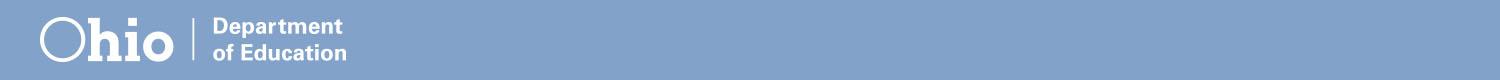 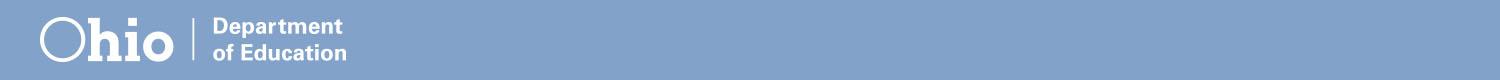 Module 3: Equality and Decision-MakingDecision-Making ActivitiesHave “low-tech” and “high-tech” options for parents to receive informationLOW-TECHWeekly folders for notices, memos, progress notes, schoolwork, and other  two-way  communicationsSchool signsHIGH-TECHInternet video, Audiotapes / Podcasts, Website pages, Teacher Blogs, text messages, Electronic newsletters, Electronic student logProvide information, and guiding questions, to help families make decisions about:School programs Student coursesSchool policies,  programs, reforms,  and  student  transitionsChoosing schools (open enrollment), selecting courses, joining extra-curricular activitiesSpecial servicesPost-graduation transition options (college, employment, independent living)Include parent representatives on various school committeesConsider representation of parents from all racial, ethnic, socioeconomic, and other groupsassist parents in understanding data to focus decisions on student outcomeswrite / type all ideas / suggestions so parents know they are heardparents have equal decision-making roles / leadership rolesOrganize and maintain an active parent organization(s)Increase parent organization participation by holding meetings at various times and locations to enable parents to attend at least oneProvide multiple ways for parents to provide input (email, written, phone message, survey, etc.)Parent representatives (school council, school improvement team, PTA/PTO, other) could gather ideas from other parents and report to committeeAnnual survey of parents to get ideas about programs and policiesOffer parent and student training in leadership, decision making, advocacy, and collaborationOffer draft of IEP for parents to review in order to help decision-making at IEP meetingOffer Parent Mentor or other support name and contact information to help parent understand and make decisions regarding their child’s educationMonthly breakfasts with administrators / school board to hear current information and time for questions and discussionsEstablish two-way channels of communication for questions,  suggestions, and interactions (what is best way for Parent to reach you) to help parent make decision(s)Obtain ideas from families to improve the design and content of communications such as newsletters, report cards, and conference schedulesSuggestion box – forms and pencils with it – acknowledge receipt of suggestion within a dayResourcesBeyond the Bake Sale, by A.T. Henderson et al., 2007 by The New Press.Families, Professionals, and Exceptionality, Seventh Edition, by A. Turnbull et al, 2015 by Pearson Education, Inc.School, Family, and Community Partnerships, Third Edition, by J. L. Epstein et al., 2009 by Corwin Press.What Successful Schools Do To Involve Families:  55 Partnership Strategies, by N.A. Glasgow & P.J. Whitney, 2009 by Corwin Press.